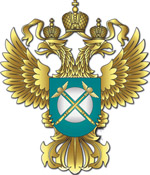 Управление Федеральной антимонопольной службы по Новгородской областиПресс-релизТ.: (8162) 77-74-51, Ф.: (8162) 73-88-11, E-mail: to53@fas.gov.ruКомиссия Новгородского УФАС России приняла решение о нарушении антимонопольных требований к торгам МАОУ «ГИМНАЗИЯ ИСТОК». В конце мая текущего года Новгородское УФАС сообщило о возбуждении дела о нарушении антимонопольного законодательства в отношении МАОУ «ГИМНАЗИЯ «ИСТОК», проводившего запрос предложений на капитальный ремонт здания, где в настоящее время и располагается образовательное учреждение, с начальной (максимальной) ценой свыше 32 млн. рублей. Ремонт выполняется на денежные средства, выделенные на национальные проекты, которые находятся под особым контролем ФАС России и её территориальных органов. Проанализировав положения документации о проведении запроса предложений, Комиссия пришла к выводу о наличии множественных нарушений: неоднозначные критерии оценки; требование документов, для получения которых требуется срок, превышающий время подачи заявки на участие в закупке; по ряду требований заказчика нельзя было понять какие именно документы требуется представить потенциальному участнику, по другим же, например, требовались документы, которые имеются лишь в распоряжении хозяйствующих субъектов, зарегистрированных до 01.01.2017. В совокупности вышеизложенные обстоятельства были признаны Комиссией Новгородского УФАС России нарушением части 1 статьи 17 Федерального закона от 26.07.2006 № 135-ФЗ «О защите конкуренции», устанавливающей антимонопольные требования к торгам. Комиссией объявлена резолютивная часть решения.Именно соблюдение антимонопольных требований к торгам позволяет избежать отмены и затягивания процедур закупок, нарушений прав участников закупок, способствует привлечению большего числа потенциальных участников и выявлению из них объективно лучших, способных своевременно и качественно выполнить требуемые работы. Решение и предписание в отношении МАОУ «ГИМНАЗИЯ «ИСТОК», в соответствии с требованиями действующего законодательства будут изготовлены в полном объёме в течение 10 рабочих дней. «25» июля 2019 г.(8162)738-450